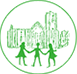 Collection of children from school – Autumn 2023 TermName of child/ren: Class(es): DayBus (please specify provider)Other (please specify e.g. Grandparents etc)MondayTuesdayWednesdayThursdayFriday